Расходомер-счетчик ультразвуковой ВЗЛЕТ МР УРСВ-5хх ц(М) ПРОМЫШЛЕННОЕ ИСПОЛНЕНИЕ - ИГСКомплект однотипных приборов:По заказу:Основная комплектация:Измерительный участок (DN: 10,25,40,50,80,100, 150, 200, 250, 300, 350, 400, 500, 600, 700, 800, 900, 1000, 1200, 1400, 1600):Дополнительные устройства:*     –  приборы исполнений «взрывозащищенное» комплектуются источником вторичного питания ИВП-24.24;           во взрывозащищенных приборах исполнение «помехозащищенное» не применяется;**   – один универсальный (имп/част/логический) модуль установлен всегда, кроме исполнения 510ц;               ***  – оформляется отдельной картой заказа;Примечания:При заполнении карты заказа в прямоугольнике выбранной позиции ставится знак   Х  , значение параметра указывается в графе таблицы или прямоугольнике рядом с его наименованием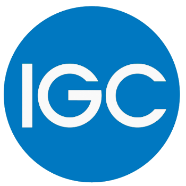 1303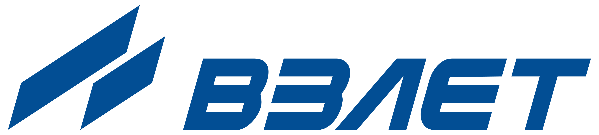 www.vzljot.ruwww.vzljot.ruисполнение УРСВ -многоканальноемногоканальноемногоканальноемногоканальноемноголучевоемноголучевоемноголучевоемноголучевоемноголучевоеисполнение УРСВ -510 ц(одноканальный)520 ц(двухканальный)520 ц(двухканальный)520 ц(двухканальный)522 ц(двухлучевой)542 ц(два двухлучевых)542 ц(два двухлучевых)542 ц(два двухлучевых)544 ц(четырехлучевой)количество, шт.опции исполнения:взрывозащищенное* взрывозащищенное* морозоустойчивоеморозоустойчивоеморозоустойчивоепомехозащищенноепомехозащищенноепомехозащищенноемодули 
(не более 2):  универсальный (имп/част/логический)**Ethernetтоковый выход  длина кабеля связи, мисточник вторичного питания, шт.:                               ИВП-24.24*источник вторичного питания, шт.:                               ИВП-24.24*             15.24             15.24             15.24                   30.24       длина кабеля, м№каналатип ПЭА накладные Н-021, Н-011;врезные В-502 (до 2,5 МПа), В-504 (до 16 МПа),В-202 (до 2,5 МПа), В-205 (до 25 МПа)взрывозащищенное исполнение - ххх ЕхDNтрубопроводапатрубки для ПЭАпатрубки для ПЭАдлина кабеля связи исполнений, мдлина кабеля связи исполнений, мдлина кабеля связи исполнений, мдлина кабеля связи исполнений, м№каналатип ПЭА накладные Н-021, Н-011;врезные В-502 (до 2,5 МПа), В-504 (до 16 МПа),В-202 (до 2,5 МПа), В-205 (до 25 МПа)взрывозащищенное исполнение - ххх ЕхDNтрубопроводапо диаметрупо хордебазовоевзрывозащищенноене более 100мвзрывозащищенноене более 100мпомехо-защищенное№каналатип ПЭА накладные Н-021, Н-011;врезные В-502 (до 2,5 МПа), В-504 (до 16 МПа),В-202 (до 2,5 МПа), В-205 (до 25 МПа)взрывозащищенное исполнение - ххх ЕхDNтрубопроводапо диаметрупо хордеПЭА-ВППЭА-БИБИ-ВПУС-ВП1234№ каналаDN, наружный диаметр,толщина стенки,  материалтрубопровода.Тип ИУ:(-x11, -x12,  -x32, -x42, -x82)МатериалИУ:(Ст20/09Г2С/Нерж. ст.)Вварной, фланцованныйDN ИУDN ИУАрматураАрматураДавление,МПа№ каналаDN, наружный диаметр,толщина стенки,  материалтрубопровода.Тип ИУ:(-x11, -x12,  -x32, -x42, -x82)МатериалИУ:(Ст20/09Г2С/Нерж. ст.)Вварной, фланцованныйDN ИУDN ИУДля фланцованного ИУ ответные фланцы с патрубками, крепеж и прокладки входят в комплект поставкиКомплект конфузоровДавление,МПа1234внутреннее антикоррозионное покрытие ИУ (DN от 80 и более)внутреннее антикоррозионное покрытие ИУ (DN от 80 и более)внутреннее антикоррозионное покрытие ИУ (DN от 80 и более)внутреннее антикоррозионное покрытие ИУ (DN от 80 и более)внутреннее антикоррозионное покрытие ИУ (DN от 80 и более)Тип ПЭАкомплектовкомплектов    блок коммутации (IP 54):     блок коммутации (IP 54):     блок коммутации (IP 54):     блок коммутации (IP 54):     блок коммутации (IP 54):     блок коммутации (IP 54): одноканальный, шт.одноканальный, шт.одноканальный, шт.одноканальный, шт.двухканальный, шт.двухканальный, шт.двухканальный, шт.двухканальный, шт. Комплект монтажных частей для герметизации блока коммутации до IP 68, шт.:           Комплект монтажных частей для герметизации блока коммутации до IP 68, шт.:           Комплект монтажных частей для герметизации блока коммутации до IP 68, шт.:           Комплект монтажных частей для герметизации блока коммутации до IP 68, шт.:           Комплект монтажных частей для герметизации блока коммутации до IP 68, шт.:           Комплект монтажных частей для герметизации блока коммутации до IP 68, шт.:           Комплект монтажных частей для герметизации блока коммутации до IP 68, шт.:           Комплект монтажных частей для герметизации блока коммутации до IP 68, шт.:           Комплект монтажных частей для герметизации блока коммутации до IP 68, шт.:           Комплект монтажных частей для герметизации блока коммутации до IP 68, шт.:           Комплект монтажных частей для герметизации блока коммутации до IP 68, шт.:           Комплект монтажных частей для герметизации блока коммутации до IP 68, шт.:           Комплект монтажных частей для герметизации блока коммутации до IP 68, шт.:           Комплект монтажных частей для герметизации блока коммутации до IP 68, шт.:          Теплоизоляционный чехол для ВП:        с обогревающим кабелем, шт.Теплоизоляционный чехол для ВП:        с обогревающим кабелем, шт.Теплоизоляционный чехол для ВП:        с обогревающим кабелем, шт.Теплоизоляционный чехол для ВП:        с обогревающим кабелем, шт.Теплоизоляционный чехол для ВП:        с обогревающим кабелем, шт.Теплоизоляционный чехол для ВП:        с обогревающим кабелем, шт.Теплоизоляционный чехол для ВП:        с обогревающим кабелем, шт.Теплоизоляционный чехол для ВП:        с обогревающим кабелем, шт.Теплоизоляционный чехол для ВП:        с обогревающим кабелем, шт.            без обогревающего кабеля, шт.            без обогревающего кабеля, шт.            без обогревающего кабеля, шт.            без обогревающего кабеля, шт.            без обогревающего кабеля, шт.            без обогревающего кабеля, шт.            без обогревающего кабеля, шт.            без обогревающего кабеля, шт.            без обогревающего кабеля, шт.АССВ-030***АССВ-030***USB-RS-232/RS-485USB-RS-232/RS-485USB-RS-232/RS-485АТВ-3***АТВ-3***АТВ-3***Взлет СП***Взлет СП***Взлет СП***Взлет СП***адаптер сотовой связиадаптер сотовой связиадаптер сотовой связиадаптер сотовой связиадаптер сигналовадаптер сигналовадаптер сигналовадаптер сигналовадаптер токового выходаадаптер токового выходаадаптер токового выходаадаптер токового выходаадаптер токового выходапрограммный комплекспрограммный комплекспрограммный комплекспрограммный комплекспрограммный комплексСертификат Морского регистра РМРС       Сертификат «Интергазсерт», схема 2АЛицо, заполнившее карту(ФИО, должность)(подпись)Согласовано(ФИО, должность)(подпись)